ПОЛОЖЕНИЕо проведении патриотического марафона трудового воспитания «А что ТЫ сделал для Беларуси?»ГЛАВА 1ОБЩИЕ ПОЛОЖЕНИЯ1. Патриотический марафон суббот трудового воспитания «А что ТЫ сделал для Беларуси?», посвященный 80-летию освобождения Гродненской области от немецко-фашистских захватчиков (далее – патриотический марафон), проводится в соответствии с решением Совета ГУО «Гродненский областной институт развития образования» (далее – институт)  от 31 августа 2023 года № 5.2. Цели: 2.1. активизация работы по гражданскому, патриотическому и духовно-нравственному воспитанию обучающихся для формирования у них социальной ответственности за судьбу своей страны средствами активной трудовой деятельности;2.2. выявление и распространение эффективных и инновационных форм трудового воспитания, организации содержательного досуга молодежи.3. Задачи патриотического марафона:3.1. формирование у молодежи ценностного отношения к труду, чувства долга перед своей страной;3.2. поддержка созидательных инициатив, создание оптимальных условий для творческого развития и самореализации детей и молодежи; 3.3. совершенствование профессионального педагогического мастерства педагогов, обеспечивающих реализацию воспитательных практик с детьми и молодежью.ГЛАВА 2ОРГАНИЗАТОРЫ И УЧАСТНИКИПАТРИОТИЧЕСКОГО МАРАФОНА4. Организаторами патриотического марафона являются институт, органы управления образованием районных исполнительных комитетов, администраций районов г. Гродно. 5. Участниками патриотического марафона являются педагогические работники и обучающиеся учреждений общего среднего образования, дополнительного образования детей и молодежи Гродненской области (далее – учреждение образования).ГЛАВА 3СОДЕРЖАНИЕ И ПОРЯДОК ПРОВЕДЕНИЯПАТРИОТИЧЕСКОГО МАРАФОНА6.Патриотический марафон проводится каждую третью субботу месяца – в День трудового воспитания и профессиональной ориентации.7.Сроки реализации проекта –  с октября 2023 года по май 2024 года; 8. Каждая трудовая  суббота посвящается отдельной теме, всех восемь суббот:8.1. октябрь – волонтерская суббота: забота об одиноких пожилых людях;8.2. ноябрь –  сады надежды – сады будущего;8.3. декабрь – волонтерская суббота: волшебство на Рождество;8.4. январь – волонтерская суббота: фауна родного края;8.5. февраль –  суббота ученических бизнес-компаний и стартапов;8.6. март – родники Гродненщины – источник жизни, а малым рекам – нашу большую заботу;8.7. апрель – лес – наше богатство; 8.8. май – суббота победного марша: заключительная трудовая суббота, посвященная  80-летию освобождения Гродненской области. 9. Каждое учреждение образования начинает в этот день трудовые дела под девизом «А что ТЫ сделал для Беларуси?», видеоотчеты о которых выкладываются на сайт учреждения образования и социальные сети с хештегом  #АчтоТЫсделалBY с отметкой аккаунта в социальной сети Instagram @achtotysdelal.by.Мероприятия предполагают создание условий для творческих инициатив учащейся молодежи в процессе трудовой деятельности.10. На сайтах органов управления образованием создаются баннеры «А что ТЫ сделал для Беларуси?», где размещаются самые содержательные и интересные отчетные видеосюжеты, один из которых направляется в институт.11. На сайте института в баннере #АчтоТЫсделалBY будут размещаться ежемесячно 10 лучших отчетных видеосюжетов.  Таким образом, в мае 2024 года областная копилка добрых дел на благо Беларуси составит 80 по числу мирных лет после освобождения Гродненской области от немецко-фашистских захватчиков.12. Рекомендуемая продолжительность видеоролика до 3 минут.13. В период с 20 по 25 мая будет открыто голосование за отбор  10 лучших отчетных видеосюжетов.  14. Критерии отбора и оценки отчетных видеосюжетов: соответствие содержания трудового дела тематике патриотического марафона;гражданская позиция автора (-ов);14.3. социально значимая направленность и воспитательный потенциал трудового дела; 14.4. инновационность формы и интерактивность трудового дела;14.5. новизна творческого замысла сценария видеосюжета о трудовом деле и творческая самостоятельность автора (-ов);14.6.  композиционная целостность сценария видеосюжета; 14.7. сочетание информационно-логического и эмоционально-образного компонентов в структуре видеосюжета.15. Жюри института имеет право: 15.1. утвердить результаты голосования, полностью или частично согласившись с ними;15.2. не присудить победу по результатам голосования, если видеосюжет не соответствует критериям согласно п.14; 15.3. отметить специальными дипломами авторов, которые приняли активное участие во всех тематических субботах.16. Направляя видеосюжет, автор передает на безвозмездной основе права на его размещение в сети Интернет, в частности, на сайте института с возможностью дальнейшего размещения активных ссылок на иных интернет-ресурсах и предоставления пользователям права просмотреть, скачать и (или) иным способом использовать данный видеосюжет. Кроме того,  автор выражает свое согласие на использование персональных данных.ГЛАВА 4НАГРАЖДЕНИЕ ПОБЕДИТЕЛЕЙ И ПРИЗЕРОВ17.  Награждение   победителей   будет  осуществляться   в  период с 25 по 31 мая 2024 года  на торжественных линейках в учреждениях образования.Для награждения учреждены Диплом абсолютного победителя Гран-при, два диплома за  первое, три за второе,  четыре за третье  место, а также ценные подарки за счет привлечения средств, не запрещенных законодательством Республики Беларусь. Приложение 2Подписка на Instagram-аккаунт патриотического марафона «А что ТЫ сделал для Беларуси?»  (@achtotysdelal.by)Подписка на аккаунт может быть осуществлена двумя способами:1. Внести в поисковую строку Instagram @achtotysdelal.by и нажать кнопку «Подписаться»;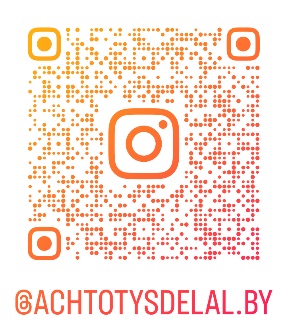 2. Отсканировать Instagram-визитку аккаунта «@achtotysdelal.by», перейти в аккаунт и подписаться.